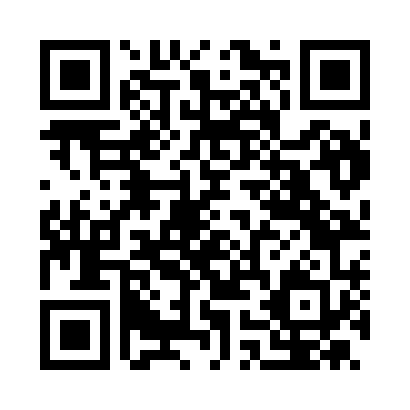 Prayer times for Annifo, ItalyWed 1 May 2024 - Fri 31 May 2024High Latitude Method: Angle Based RulePrayer Calculation Method: Muslim World LeagueAsar Calculation Method: HanafiPrayer times provided by https://www.salahtimes.comDateDayFajrSunriseDhuhrAsrMaghribIsha1Wed4:106:021:066:048:109:542Thu4:086:001:066:048:119:563Fri4:065:591:056:058:129:584Sat4:045:581:056:068:1310:005Sun4:035:561:056:068:1510:016Mon4:015:551:056:078:1610:037Tue3:595:541:056:088:1710:058Wed3:575:531:056:088:1810:069Thu3:555:521:056:098:1910:0810Fri3:535:501:056:108:2010:1011Sat3:515:491:056:108:2110:1112Sun3:495:481:056:118:2210:1313Mon3:485:471:056:128:2310:1514Tue3:465:461:056:128:2410:1715Wed3:445:451:056:138:2610:1816Thu3:425:441:056:138:2710:2017Fri3:415:431:056:148:2810:2218Sat3:395:421:056:158:2910:2319Sun3:375:411:056:158:3010:2520Mon3:365:401:056:168:3110:2621Tue3:345:391:056:168:3210:2822Wed3:335:381:056:178:3310:3023Thu3:315:381:056:188:3410:3124Fri3:305:371:056:188:3510:3325Sat3:285:361:066:198:3510:3426Sun3:275:351:066:198:3610:3627Mon3:265:351:066:208:3710:3728Tue3:245:341:066:208:3810:3929Wed3:235:331:066:218:3910:4030Thu3:225:331:066:218:4010:4131Fri3:215:321:066:228:4110:43